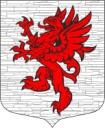 Местная администрация  МО Лопухинское сельское поселение МО Ломоносовского муниципального районаЛенинградской областиПОСТАНОВЛЕНИЕот 27.02.2017г.                                                                                  №  31Об утверждении перечня муниципального имуществаМО Лопухинское сельское поселение, свободного от прав третьих лиц (за исключением имущественных прав субъектовмалого и среднего предпринимательства), предназначенного для предоставления во владение и пользование субъектам малогои среднего предпринимательства и организациям, образующим  инфраструктуру поддержки субъектов малого и среднего предпринимательства В соответствии с Федеральным законом от 06.10.2003 № 131-ФЗ «Об общих принципах организации местного самоуправления в Российской Федерации», Федеральным законом от 24 июля 2007 г. № 209-ФЗ «О развитии малого и среднего предпринимательства в Российской Федерации», Федеральным законом от 22 июля 2007 г., решением Совета депутатов муниципального образования Лопухинское сельское поселение МО Ломоносовский муниципальный район Ленинградской области от 26.10.2016 года № 38 «Об утверждении Положения о порядке формирования,  ведения и обязательного опубликования перечня  муниципального имущества свободного от прав третьих лиц (за исключением имущественных прав  субъектов малого и среднего предпринимательства),  предназначенного для предоставления во владение и пользование субъектам малого и среднего предпринимательства и организациям, образующим инфраструктуру поддержки субъектов малого и среднего предпринимательства», местная администрация ПОСТАНОВЛЯЕТ:Утвердить перечень муниципального имущества МО Лопухинское сельское поселение, свободного от прав третьих лиц (за исключением имущественных прав субъектов малого и среднего предпринимательства), предназначенного для предоставления во владение и пользование субъектам малого и среднего предпринимательства и организациям, образующим инфраструктуру поддержки субъектов малого и среднего предпринимательства согласно Приложению к настоящему постановлению Контроль за исполнением постановления оставляю за собой.Опубликовать данное постановление на сайте местной администрации.И.о. главы местной  администрации                                                        А.А. Алексеев